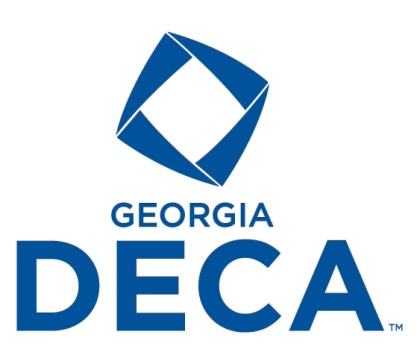 				PENALTY POINT CHECKLIST, 2024All Georgia DECA Manuals WILL BE penalty pointed using the following guidelines. This supercedes National DECA’s penalty point guidelines. Please refer to Format Guidelines for the Written Entry for a more detailed explanation of these items.Total Penalty Points Assessed	_________________CheckedPenalty Points AssessedPage No.Penalty Reasoning1. Written Statement of Assurances and Academic Integrity Form must be signed by all participants and the chapter advisor and saved as a separate PDF and submitted in Judges Pro152. Manuals must contain a minimum number of content pages (does not include appendix pages) in order to be considered: 10 pages for a 20 page manual; at least 5 pages for a 5 or 11 page manual. Limited to the number of pages specified in the guidelines (plus the title page and the table of contents)5 per page3. All pages are numbered in sequence starting with the executive summary and ending with the final page of the appendix.54. Entry must be typed, including charts and graphs and use a page size of 8 ½ x 11. Handwritten corrections will be penalized.55. Entry follows the sequence outlined in the guidelines. No sections may be omitted, but additional subsections are permitted in the body of the written entry.5